Grammar FocusInfinitive Інфінітив – це неособова форма дієслова яка відповідає на питання “що (з)робити?”, наприклад, to read (читати). Інфінітив вживається у таких випадках (тут і далі наводиться перелік лише найбільш вживаних дієслів):• Після дієслів afford, agree, appear, arrange, begin, be going, choose, decide, demand, expect, fail, forget, hope, learn, like, need, offer, plan, prepare, pretend, promise, refuse, seem, swear, tend, want, wait, wish:They plan to learn English – Вони збираються вивчати англійську• Після словосполучення “дієслово + додаток” (з дієсловами advise, allow, appoint, ask, beg, cause, choose, command, dare, desire, enable, encourage, expect, forbid, force, help, invite, need, order, permit, persuade, select, teach, tell, urge, want, warn):She asked him to leave – Вона попросила, аби він пішов геть• Після дієслів чуттєвого сприйняття (feel, hear, see, smell, observe, watch). Інфінітив (без частки to) у цьому випадку перекладається як дієслово доконаного виду (що зробив?): I saw her go out – Я бачила, як вона вийшла з будівлі.• Після дієслів let (дозволяти тощо) і make (змушувати) вживається інфінітив безчастки to: She let me borrow her pen (Вона дозволила мені взяти її ручку), Hemade her go home (Він змусив її йти додому).• Після прикметників afraid, ashamed, (be) worth it, disappointed, disturbed, eager,foolish, free, glad, happy, likely, lucky, pleased, prepared, ready, reluctant, sad, sorry,stupid, surprised, the first (last), the only, too old etc, old enough, willing, wrong: Iam happy to be here – Я щаслива бути тут.• У безособових реченнях, що починаються з It (It’s not easy to learn English – Нелегко вивчити англійську мову; It takes an hour to get there – Потрібна година,аби добратися туди), а також у деяких іменникових конструкціях (That’s a highprice to pay; She does not have a permission to enter).• Для зазначення мети: Use this device to make your life better; Make some notes (inorder) to remember things; Do it to get what you want; This device is intended tomake your life better.• Заперечна форма інфінітиву утворюється шляхом додавання not перед інфінітивом: She advised me not to do it. – Вона порадила мені не робити цього. Однак у багатьох випадках природніше вживати заперечення з присудком (She advised me to do it – She did not advise me to do it) або замінювати інфінітив на його антонім (She asked him not to leave – She asked him to stay).• Інфінітив може мати форми Continuous (It’s a pleasure to be jogging in such weather), Perfect (передає дію, яка відбулася раніше тієї, що виражена присудком:She was happy to have finished it at last – Вона почувалася щасливою від того, щонарешті завершила справу), а також Perfect Continuous (She did not expect him tohave been working for so long – Вона не очікувала, що він працюватиме так довго)  Unit 15. The System of Government of the UK. The QueenTask 1.	Read the text about the system of the government in the UK. Write a paragraph of 8-10 sentences to the text.The United Kingdom of Great Britain and Northern Ireland (the UK) is a parliamentary democracy with a constitutional monarch as head of state. The UK consists of England, Scotland, Wales and Northern Ireland. Britain’s population is over 57 million people. The United Kingdom is a unitary state.The British constitution has never been wholly reduced to writing. However, Britain has many enactments which are very important for the country. The State Organs of the UK are the Monarchy, Legislature and Executive. The monarchy is the most ancient secular institution in the UK, and it is hereditary. Her Majesty Queen Elizabeth II is the present Head of State of the UK. However, the Queen in Great Britain is not absolute. The Queen reigns but doesn’t rule. Her Majesty’s government governs in the name of the Queen. As a rule the Queen acts on the advice of her ministers. She may, however, have her own point of view on different problems. The monarch has an important constitutional role as head of state. The Queen summons and dissolves Parliament. She opens every session of Parliament with a speech from the throne; confers honours and makes appointments to all important offices of state. As Head of State she has the power to declare war, to make peace, to sign international agreements. It is important to understand that the political stability of Great Britain owes much to monarchy. But the Queen’s powers are limited by Parliament but reigns with the support of Parliament.Vocabulary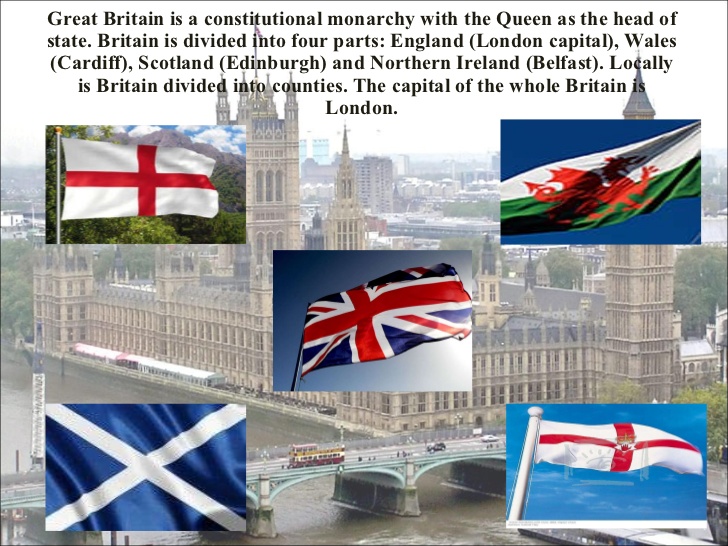 Task 2. Read the article about administrative culture and report on its salient ideas.ADMINISTRATIVE CULTUREFor purposes of understanding public administration, we can think of culture as existing at three distinct levels: societal, political and administrative. It is necessary to point out that individual organizations in government will develop their own cultures (Parker and Bradley, 2000) Some organizational cultures, such as that of the British Treasury (Thain, 2004), may be very elitist, while others (many social service agencies) may be extremely participatory and allow workers and clients substantial influence over decisions. In addition, organizations may provide their members with the means of interpreting general social and political values, so that very strong organizations, for example elite military organizations, can obtain somewhat greater freedom from control by prevailing social norms or other organizations in government. Let us first look at several aspects of societal culture that affect the performance of administration. The first of these cultural elements is the very basic question of the acceptability of “bureaucracy” as a means of large scale organization in the society.Reinhard Bendix (1956) made the distinction between entrepreneurial and bureaucratic societies. This did not mean that business leadership was particularly aggressive or creative, but rather that it was largely personal.The administration of public policy in Great Britain appears to follow many of the same entrepreneurial principles. Despite the development of the complex bureaucracy in Whitehall, the manner of functioning of public administration appears to be decision making through bargaining and negotiation as much as through the bureaucratic imposition of authority. Even the Tresuary’s pervasive authority over the public budget contains many elements of bargaining and negotiation.The breakdown of the former Soviet Union, and the attempts of those countries to adapt to more democratic forms of management, has emphasized the existence of another style of administration. This might be termed a “control” system of administration. Rather than relying on individual initiative or the internal controls – hierarchy and law – of the bureaucracy, this form of administration is oriented toward using elaborate (and often extremely expensive) forms of external controls. For example, in most communist systems was compliance of the individual administrator, and an assurance of close conformity to the preferences of the dominant regime (Wilson, 1992). This style of administration appears to have been characteristic of Russia under the Tsars as well as under communism, and to have been exported to other countries under Russian influence, e.g. Poland (Obolonsky, 1999). It may still exist to some extent in the People’s Republic of China, North Korea and Vietnam.As well as entrepreneurial, bureaucratic and control organizations, contemporary societies have been developing yet another type – the participatory organization. Rather than relying on the entrepreneurial actions of one or a few individuals, the authority of rules and structure, or on external controls, a participatory organization derives its energy from its members and their active involvement. This form of organization is central for voluntary organizations, but has been less common in workplace organizations. Further, as well as involving the members of the organization the participatory organization also involves its clients, or “customers”, and also attempts to use their information and commitment to improve the performance of the organization.The rights and duties of civil servants derive from a variety of sources: penal codes, by which some breaches of discipline peculiar to civil servants are classified as offences; statutes which define the position of the civil servants; the general principles of the civil service which the government is bound to apply under the supervision of courts.These rights and obligations vary from one country to another. Most States demand that the civil servant should devote all his time and effort to the service; in others however it is possible to follow a private profession and hold an official post at the same time. In Great Britain the civil servant is bound to observe a strict political neutrality and must resign if he stands for Parliament. In France, civil servants can enter Parliament without severing their connection with the civil service. Highly-placed civil servants, and officials belonging to certain services, such as the police, always have a much more limited freedom of opinion and action than those in subordinate or technical positions. In many countries, such officials as diplomats or soldiers cannot marry without authorization, and so on.Nevertheless, however much the rights and duties of civil servants vary, they are always subject to a certain number of common rules, and in varying degrees their position is always different from that of a private law employee. The conditions of the employees are always affected by the public nature of their duties.There are some obligations which only concern particular categories of officials: wearing uniform; paying caution money, in the case of public accountants; obtaining authorization to marry for diplomats and the military; residence in the place of work; not leaving one’s place of duty without permission; not undertaking certain activities after termination of duties and so on. These duties are more than just a catalogue of legal obligations. They form a real moral code for the civil service. The public nature of the civil servant’s work lays on him wider duties whose aim is to guarantee the continuity in the working of the administrative service.Legal provisions regulating working hours are not usually applicable to civil servants. Unless there is statutory provision to the contrary or special agreement by contract, the State is entitled to demand that its officials work overtime; in some countries, if the needs of the service require, it can even shorten or cancel holidays and leave.The handbook for new civil servants issued by the British Treasury reminds the official that he is bound always to hold himself at the disposition of the administration. In most countries the duty to be always at the disposition of the service means that the civil servant is forbidden to take on other work.The civil servant’s freedom to resign his post is in every case subject to fairly strict formal rules. Some categories of officials can only be allowed to resign with the consent of the State. In every case, resignation will only be possible after a certain length of time and if it is tendered in due form.It is undesirable however for the State to keep in its service, against their will, officials who want to leave.Most countries today recognize and guarantee the worker’s right to strike, but very few have extended it to civil servants. It does indeed seem difficult to reconcile the right to take strike action with the continuity which is needed in the administration.If the civil servant is elected by the nation or appointed by the government, he must act in accordance with the mandate he has received or the orders he is given. The civil servant is never his own master.Obedience should not however be either blind or absolute. Discipline cannot be absolute in the sense of civil servants being bound to execute any order whatsoever. An official only owes obedience to superiors who have hierarchical power over him, and with respect to orders which directly or indirectly concern the work of the service. This point raises no problems, but it is much more difficult to decide whether or not a civil servant is bound to obey an illegal order. In any case, obedience should never be servile.VocabularyTask 1. Pronounce the following words correctlyTask 2. Give the Ukrainian equivalents to the words above Task 3 Match the words in bold with their explanations a – i.aim army argument duty discipline obedience police right uniformtraining of the mind and body to produce obedience and self-controlthe desired result of one’s efforts; purpose, intentiondoing what one is ordered to do; willing to obeywhat one must do either because of one’s job or becauseone thinks it righta reason given to support or disprove somethingthe military forces of a country, esp. those trained tofight on landduty, necessityan official body whose duty is to protect people and property, to catch criminals, to make everyone obey the law, etc.a certain type of clothing which all members of a group wear,e.g. in the armyTask 4. Complete the sentences with the verbs in bold.The rights and obligations of civil servants 	from country to country.The government is bound to 	general principles of civil service under the supervision of courts.Most States demand that the civil servant should 	all his time and effort to the service.In Great Britain the civil servant is   bound to 	strict political neutrality.The conditions of the work of civil servants are always 	_ by the public nature of their duties.The civil servant has the obligation to 	the task entrusted to him.The State is entitled to 	that its officials work overtime.If the needs of the service require the   State can 	holidays of its officials.The official is always bound to 	himself at the disposition of the administration.Some categories of officials can only be allowed to 	with consent of the State.It is undesirable for the State to 	in its service, against their will, officials who want to leave.Most countries today 	the worker’s right to strike.The civil servant should have a possibility to 	his own point of view.It is difficult to decide whether or not a civil servant is bound to  	an illegal order.Task 5. Write the English equivalents for these expressions.Tasks 6-7. Answer the questions about the text. You can make an outline plan using the text to develop your answer.What sources do the rights and the duties of civil servants derive from?What does the State demand from the civil servant?What must the civil servant do in Great Britain if he stands for Parliament?What cannot some officials do without authorization?How does the position of the civil servant differ from that of a private employee?What are the conditions of civil servants affected by?What is the major obligation of the civil servant?Do officials work overtime? Why (not)?How can the state change the holidays and leave of its employees?What does the duty to be always at the disposition of the service mean?Is the civil servant’s freedom to resign restricted? Why (not)?Does the civil servant have the right to strike? Why (not)?Is the obedience of the civil service absolute? Why (not)?Is the civil servant bound to execute any order?Who does an official owe obedience to?Is a civil servant bound to obey an illegal order?How can you explain in your own words that “obedience should never be servile”?What are, in your view, the salient duties of civil servants?a parliamentary democracyпарламентська демократіяa constitutional monarchконституційний монархto consist ofскладатися зa unitary stateунітарна державаto reduce to writingвикладати в письмовій форміto have enactmentsмати законодавчі актиlegislature and executiveзаконодавча і виконавча гілки владиa secular institutionсвітський інститут be hereditaryспадковийto reign , not ruleцарювати, а не управлятиto act on the advice of sbd.діяти за порадою кого-небудьto have one’s own point of view on sth.мати свій власний погляд на ...a constitutional roleконституційна рольas a head of stateв якості глави державиPowersповноваженняto summon and dissolve Parliamentскликати і розпускати парламентto confer honoursприсуджувати почесні званняto make appointments to all officesпризначати на державні посадиto declare war / to make peaceоголошувати війну / укладати мирto owe much to…забезпечуватися багато в чому завдяки ...the rights and duties of sbdправа і обов'язки кого-небудьto derive fromпоходити відA variety of sourcesрізноманітність джерелpenal codeкримінальний кодексbreach of disciplineпорушення дисципліниbe peculiar to civil servantsбути нехарактерним для держслужбовцяbe classed as offencesкласифікуватися як порушенняА statuteзаконодавчий акт / статутto define a positionвизначати положення / посадуbe bound to apply under supervision of courtsобов'язково застосовувати під наглядом судових органівvary fromвідрізнятися / відрізнятися / варіюватисяto devote one’s time and effort to sthприсвячувати чиєсь час і сили ч-небудьto hold an official postзаймати офіційну посадуto observe a strict political neutralityдотримуватися суворого політичнийto stand for Parliamentнейтралітетto sever one’s connection with sbd / sthвисуватися в парламентhighly-placedпоривати зв'язок / відносини з будь-кимto have limited freedom of opinionвисокопоставленийin subordinate positionмати обмежену свободу думки на посаді підлеглогоto marry without authorizationукладати шлюб без дозволуNeverthelessПротеbe always subject to sthбути завжди залежним від чого-небудьcommon rulesзагальноприйняті правилаin varying degreesв різного ступеняA private law employeeпрацівники приватного праваpublic nature of obligationsгромадський / публічний характер обов'язківto concern particular categories of officialsстосуватися особливих категорій службовцівto wear a uniformносити уніформуto pay caution moneyвносити заставуto obtain authorization to do sthотримати офіційний дозвіл на ...residence in the place of workпроживання за місцем роботиwithout permissionбез дозволуto undertake certain activitiesробити певні діїtermination of dutiesприпинення обов'язківbe more than just sthбути більше, ніж просто (що-небудь)legal obligationsзаконні зобов'язанняmoral codeморальний кодексto lay duties on sbdнакладати обов'язки на кого-небудьbe (not) applicable to sthбути (не) застосовним щодо ч-небудьthe continuity in the working of sthбезперервність в роботі чогосьlegal provisionsправові / юридичні положенняstatutory provisionsзаконодавчі положенняA special agreement by contractособливе угоду за контрактомbe entitled to demand thatмати право вимагати / наполягати, щобto work overtimeпереробляти (про час)to shorten / cancel one’s leaveскорочувати / припиняти відпусткуto remind sbd that…нагадувати кому-небудь про те, щоto hold oneself at the disposition of sbdбути готовим виконувати наказ когосьto forbid to take on other workзабороняти займатися іншою діяльністюto have freedom to resign one’s postмати свободу для відходу у відставкуfairly strict formal rulesдосить суворі офіційні правилаbe allowed to resign with the consent of sbdдозволяти йти у відставку з дозволуA certain length of timeпевний термін часуbe tendered in due formподавати заяву за відповідною форміbe undesirable for sbdбути небажаним для кого-небудьbe against one’s willпроти волі / бажання кого-небудьto recognize one’s right to do sthвизнавати чиюсь право зробити що-небудьvery fewдалеко не всі (мало хто з)to extend sth to sbdпоширювати що-небудь на кого-небудьto reconcile the right to do sth.узгодити право на що-небудьto reconcile sth with sth elseпогоджувати / поєднувати щось з ч-небудьwith the continuityз безперервністюbe elected by the nationбути обраним нацією / народомbe appointed by the governmentбути призначеним урядомto act in accordance with the mandateдіяти відповідно до мандатуto be blindбути сліпимto owe obedience to a superiorбути зобов'язаним слухатися свого начальникаwith respect to ordersу ставленні до наказамto raise no problemне брати до уваги проблемоюto obey an illegal orderвиконувати неофіційний наказbe servileраболіпний, низькопоклонстваsubordinaeneutralitynaturelegalguaranteeregulatestatutorywholeoweseriousconsequencerecognizereconcilepeculiarresignparticularprovisionsapplicableaffectapplydemanddevote expressfulfilholdkeepobeyobserverecognize	resinshortenvayбезперервність у роботі чого-небудьправові / юридичні положеннязаконодавчі положенняособливе угоду за контрактоммати право вимагати / наполягати, щобпереробляти (про час)нагадувати кому-небудь про те, щобути готовим виконувати наказЗабороняти займатися іншою діяльністюмати свободу для відходу у відставкудосить суворі офіційні правиладозволяти йти у відставку за згодою / дозволупевний термін часуподавати заяву у відповідній формібути небажаним для кого-небудьпроти волі / бажання кого-небудьвизнавати чиєсь право зробити що-небудь